VERSENYFELHÍVÁS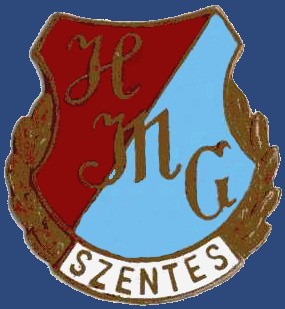 XXX. Horváth Mihály Emlékverseny, 2019.A Horváth Mihály Gimnázium ebben a tanévben is megrendezi a hagyományos Horváth Mihály Emlékversenyt, ahol idén 30. alkalommal mérik össze tudásukat a versenyzők. Kérjük az általános iskolák kapcsolattartóit/ iskolatitkárait, hogy amennyiben intézményük diákjai szeretnének részt venni a versenyen, a hmverseny@gmail.com email-címre küldjék el a jelentkezéseket a mellékelt Excel-táblázatban! Kérjük, hogy az intézmény összes nevezését EGY TÁBLÁZATBAN, annak megfelelő munkafüzet lapjain küldjék! Az e-mail tárgyaként kérjük megadni:                 „HM verseny nevezés”!Kérünk mindenkit, a jelentkezési határidő pontos betartására, a határidő utáni jelentkezéseket nem áll módunkban elfogadni!A második fordulóra minden tárgyból csak az első fordulón megfelelő eredménnyel szereplő tanulókat hívjuk be. A továbbjutók és a helyezettek névsorai megtalálhatóak lesznek a honlapunkon (www.hmg.hu).Jelentkezési határidő: 2019. szeptember 13. (péntek)Nevezési díj nincs, iskolánként, évfolyamonként és kategóriánként maximum 15-15 fő nevezhet.Mindenkinek eredményes felkészítést-felkészülést, valamint sok sikert kívánunk!Szentes, 2019. szeptember 2.A nevelőtestület nevében:	Tóth Tamás József	igazgatóVERSENYEKwww.hmg.huKategóriákKategóriákIdőpontTudnivalókRésztvevőkAngol nyelvírásbeliszeptember 17. kedd 15 óraA feladatok megoldására 60 perc áll rendelkezésre. Szóbelire a legjobb eredményt elért tanulókat hívjuk be. 7- 8. évfolyamAngol nyelvszóbelioktóber 1. kedd 15 óraVárható feladatok: szituációk, interjú kérdések hétköznapi témákból, képleírás. 8. évfolyamon hallásértés feladatot is kapnak a versenyzők.7-8. évfolyamNémet nyelvírásbeliszeptember 19. csütörtök 15 óraA feladatok megoldására 60 perc áll rendelkezésre. Szóbelire a legjobb eredményt elért tanulókat hívjuk be. 7-8. évfolyamNémet nyelvszóbelioktóber 3. csütörtök 15 óraVárható feladatok: kötetlen beszélgetés, képleírás, képtörténet.csak a 8. évfolyamFrancia nyelvírásbeliszeptember 19. csütörtök 15 óraA feladatok megoldására 60 perc áll rendelkezésre.7-8. évfolyamFrancia nyelvszóbelioktóber 3. csütörtök 15 óraVárható feladatok: kötetlen beszélgetés, rövid szövegértés, képleírás.7-8. évfolyamMatematikaírásbelioktóber 10. csütörtök 15 óraA tanulóknak egy írásbeli feladatlapot kell megoldaniuk, amely két részből áll. Az első rész 10 db tesztjellegű feladatot tartalmaz, 5 könnyebbet és 5 nehezebbet, a feladatokban 5 lehetőség közül kell kiválasztani az egyetlen helyes választ. A második részben 5 db kifejtős, részletes indoklást, levezetést tartalmazó feladatot kell megoldani. A megoldásra fordítható idő 90 perc. 7-8. évfolyamKomplex humán műveltségi vetélkedőszeptember 23. hétfő 15 óraTörténelem, irodalom, képzőművészet, zene – ki a legműveltebb?A vetélkedő külön felkészülést nem igényel.7-8. évfolyam (együtt)Magyar nyelv és irodalomszövegértési versenyoktóber 8. kedd 15 óraSzövegértési verseny: az előző évekhez hasonlóan egy hosszabb szöveghez kapcsolódó feladatsor megoldása lesz a verseny tárgya. Iskolánként legfeljebb 6 tanuló jelentkezhet.7-8. évfolyam„Szeretek gondolkodni” „Szeretek gondolkodni”I. ford.szeptember 25. szerda 15 óraMindkét forduló írásbeli, ahol a feladatok megoldására 120 perc áll rendelkezésre. Részterületek: biológia, fizika, földrajz, kémia, környezetvédelem. A versenyen való részvétel külön felkészülést nem igényel. A második fordulóba évfolyamonként a legjobb 12 tanuló jut be. A végső sorrend megállapításához mindkét forduló eredményeit figyelembe vesszük.7-8. évfolyam (együtt)„Szeretek gondolkodni” „Szeretek gondolkodni”II. ford.október 9. szerda 15 óraMindkét forduló írásbeli, ahol a feladatok megoldására 120 perc áll rendelkezésre. Részterületek: biológia, fizika, földrajz, kémia, környezetvédelem. A versenyen való részvétel külön felkészülést nem igényel. A második fordulóba évfolyamonként a legjobb 12 tanuló jut be. A végső sorrend megállapításához mindkét forduló eredményeit figyelembe vesszük.7-8. évfolyam (együtt)